EXHIBITOR APPLICATIONN FORM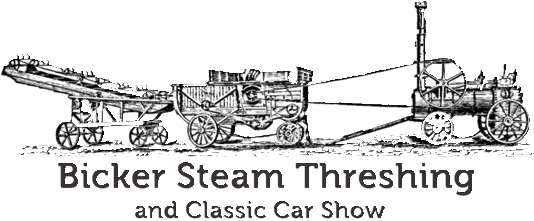 Please Tick Both days Saturday ONLYS Sunday ONLY Camping Space Required Please complete and forward together with a copy of your insurance and SAE to:Mrs Sandra Dawson                                                                       Tel: 01775 820033Corby lodge                                                                                     Email: sc.dawson@virgin.netGauntlet RoadBickerBoston LincolnshirePE20 3AUWe hereby agree that the organizers are not held liable for any loss or damage cause before during or after this event and agree to comply with any official on site. The entered exhibit will be covered by the third party insuranceSigned:…………………………………..………                         Dated:……………….……………..…………..NAME:ADDRESS:EMAIL:TELEPHONE NUMBER:TYPE OF EXHIBIT:	DETAILS OF EXHIBIT: